Дорожная картавозобновления финансирования бюджетных программ и учреждений на территориях области, подконтрольных украинской властиКонсультации по данному вопросу можно получить по электронной почте: eskolova@ukr.net 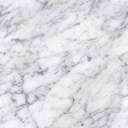 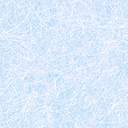 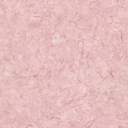 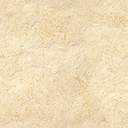 